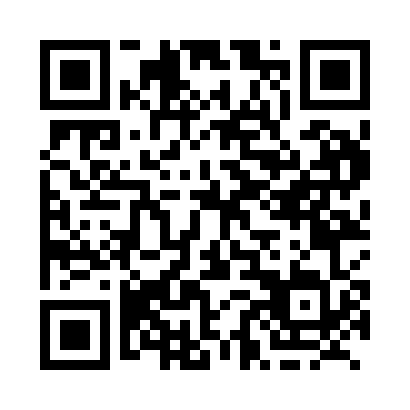 Prayer times for Shackleton, Saskatchewan, CanadaMon 1 Jul 2024 - Wed 31 Jul 2024High Latitude Method: Angle Based RulePrayer Calculation Method: Islamic Society of North AmericaAsar Calculation Method: HanafiPrayer times provided by https://www.salahtimes.comDateDayFajrSunriseDhuhrAsrMaghribIsha1Mon3:125:071:186:539:3011:242Tue3:135:071:196:539:3011:243Wed3:135:081:196:529:2911:244Thu3:145:091:196:529:2911:245Fri3:145:101:196:529:2811:246Sat3:155:101:196:529:2811:247Sun3:155:111:206:529:2711:238Mon3:165:121:206:519:2711:239Tue3:165:131:206:519:2611:2310Wed3:175:141:206:519:2511:2211Thu3:185:151:206:509:2411:2212Fri3:185:161:206:509:2411:2213Sat3:195:171:206:499:2311:2114Sun3:195:191:206:499:2211:2115Mon3:205:201:216:499:2111:2016Tue3:215:211:216:489:2011:2017Wed3:215:221:216:479:1911:2018Thu3:225:231:216:479:1811:1919Fri3:235:251:216:469:1611:1820Sat3:235:261:216:469:1511:1821Sun3:245:271:216:459:1411:1722Mon3:255:281:216:449:1311:1723Tue3:255:301:216:449:1111:1624Wed3:265:311:216:439:1011:1525Thu3:275:321:216:429:0911:1526Fri3:275:341:216:419:0711:1427Sat3:285:351:216:409:0611:1328Sun3:295:371:216:409:0411:1129Mon3:325:381:216:399:0311:0830Tue3:355:401:216:389:0111:0631Wed3:375:411:216:379:0011:03